   Metropolitan Council Environmental Services   Industrial Waste & Pollution Prevention Section   390 North Robert Street   St. Paul, MN 55101-1805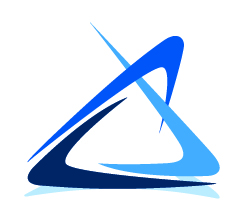 Certification of Signatory AuthorityI, the undersigned, do hereby certify that I meet the definition of a signatory authority as outlined below:I accept the responsibility for the operation of the facility and/or the compliance with all regulatory requirements for the facility from which the wastewater discharge originates.All correspondence regarding permit, enforcement, and self-monitoring issues (e.g., renewal applications, notice of violations, and SMRs) shall be sent to the signatory authority or the designated signatory if properly authorized.  If there is a change in the signatory authority or the designated signatory, MCES must be notified in writing and the appropriate form must be resubmitted.For reporting via the Industrial Online Reporting System (IORS), the signatory authority and/or the designated signatory must complete the MCES Electronic Signature Agreement (ESA).  Once the ESA is approved, the signatory authority and/or the designated signatory shall be the only people with “Responsible Official” accounts (authority to sign and submit) in the IORS.Signatories must be one of the following as found in 40 CFR 403.12(l):For a corporation:a president, secretary, treasurer, or vice-president of the corporation in charge of a principle business function, or any other person who performs similar policy- or decision-making functions for the corporation, orthe manager of one or more manufacturing, production, or operating facilities, provided, the manager is authorized to make management decisions which govern the operation of the regulated facility, including having the explicit or implicit duty of making major capital investment recommendations, and initiate and direct other comprehensive measures to assure long-term environmental compliance with environmental laws and regulations; can ensure that the necessary systems are established or actions taken to gather complete and accurate information for control mechanism requirements; and where authority to sign documents has been assigned or delegated to the manager in accordance with corporate procedures.For a partnership or sole proprietorship; a general partner or proprietor, respectively.For a public agency: a general manager, department manager, or supervisor of a public agency who performs policy or decision-making functions for the public agency.Name of Signatory Authority:Signature:Title:Date:Email:Phone:Facility Name:Permit No: